When you have loved and cared for your horse and provided a good quality of life it is equally important that they have a good end of life. 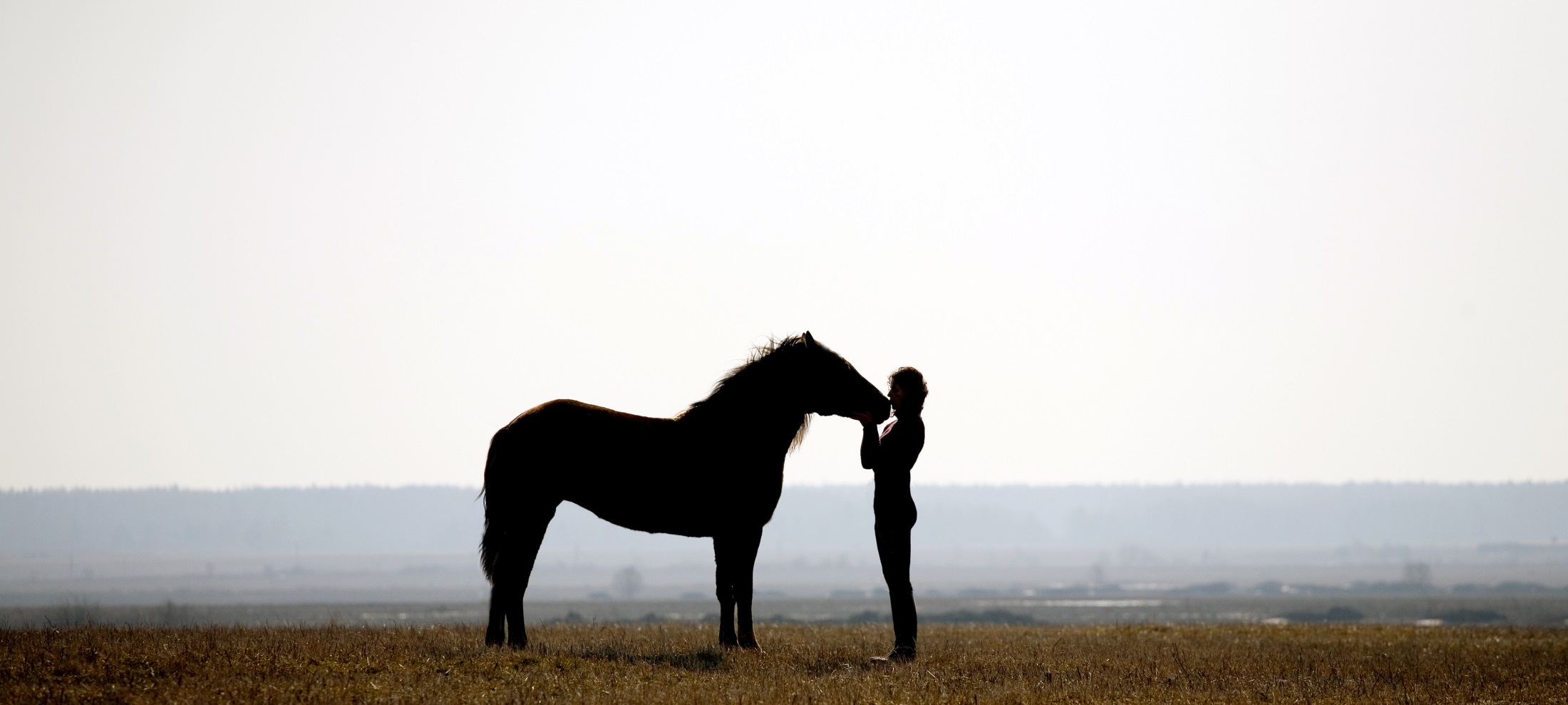 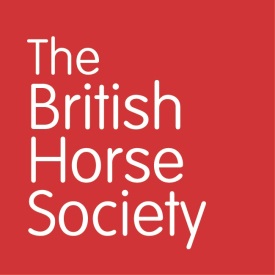 Questions to consider?1.	Have you sought the opinion of your vet regarding the current condition of your horse? 2.	Remember how your horse was prior to injury or illness.3.	Do you have the time and energy to support an ageing or ill horse?4.	Have you considered the financial implications of ongoing veterinary care?5.	If your horse is insured, have you sought the advice of your insurance company?Depending on the circumstances, there may be inexpensive treatments available, or changes in management, to help improve quality of life.How to use the chartThe chart below will help you visualise and monitor all aspects of your horse’s life and help indicate good or poor quality of life.  The chart can be used when observing your horse on a daily basis to monitor their condition, but is equally as useful when used every couple of weeks, as this will help indicate areas of concern. If you identify any of the conditions in the list, the BHS advise that you seek veterinary advice as a slight change in behaviour can indicate that veterinary attention is needed; potentially resulting in improved quality of life for your horse.My horse ……YesNoDoes not interact with me in the same way as beforee.g. does not come to greet you in the morningDoes not interact with other horses in the same way as before e.g. keeps their distance from the rest of the herdIs withdrawn, dull or depressed e.g. stands in the corner of the stable with head downBehaviour has changed significantly e.g. has become aggressiveDoes not seem to enjoy life e.g. a change in charactersuch as showing signs of stressIs not eating their normal amount of foragee.g. a significant amount of forage is being leftIs not as active as normal e.g. stiff movement, reluctant to walk or reduced performanceHas a dull staring coatIs losing weightIs having diarrhoea often e.g. for three or more daysIs not drinking enough waterIs experiencing discomfort or is not able to urinatee.g. attempts to urinate but nothing happensNeeds help to move or get up e.g. struggles to rise from lying downIs experiencing painIs not weight bearing on one or more limbs e.g. cannot comfortably stand on all four limbs or is resting a front legIs sweating without exerciseIs blowing (panting) without exerciseIs trembling or shaking